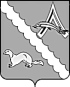 АДМИНИСТРАЦИЯ АЛЕКСАНДРОВСКОГО РАЙОНАТОМСКОЙ ОБЛАСТИПОСТАНОВЛЕНИЕВ соответствии со статьей 179 Бюджетного кодекса Российской Федерации, пунктом 6 части 1 статьи 17 Федерального закона от 6 октября 2003 года № 131-ФЗ «Об общих принципах организации местного самоуправления в Российской Федерации», Порядком разработки, реализации и оценки эффективности муниципальных программ муниципального образования «Александровский район», утвержденным постановлением Администрации Александровского района Томской области от 2 сентября 2014 года № 1143,ПОСТАНОВЛЯЮ:1. Внести в постановление Администрации Александровского района Томской области от 06.10.2021 № 891 «Об утверждении муниципальной программы «Развитие малого и среднего предпринимательства на территории Александровского  района на 2022-2026 годы»  следующие изменения:1.1. В муниципальной программе «Развитие малого и среднего предпринимательства на территории Александровского  района на 2022-2026 годы», являющейся приложением к постановлению (далее - Программа) 1) в разделе «Финансово-кредитное и имущественное обеспечение малого предпринимательства» пункт 4) дополнить подпунктом з) следующего содержания:«з) по строительству автомобильных дорог и автомагистралей.».2) в приложении 2 к Программе:а) строку 2 задачи 3 «Финансово-кредитное и имущественное обеспечение малого предпринимательства» дополнить пунктом з) следующего содержания:«з) по строительству автомобильных дорог и автомагистралей».2. Настоящее постановление обнародовать в соответствии с решением Думы Александровского района Томской области от 31.10.2006 №160 «О местах размещения стендов для официального обнародования муниципальных правовых актов» в установленных местах, разместить на официальном сайте органов местного самоуправления Александровского района Томской области (http://www.alsadm.ru/).3. Настоящее постановление вступает в силу на следующий день, после его официального обнародования.4. Контроль за исполнением настоящего постановления возложить на первого заместителя Главы района – начальника Отдела общественной безопасности и контролю за строительством С.Ф. Панова.Лутфулина Е.Л.(38255) 2-48-86Рассылка: ЭО, ИЗО25.08.2022№ 1055     с. Александровскоес. АлександровскоеО внесении изменений в постановление Администрации Александровского района Томской области от 06.10.2021 № 891Глава Александровского района                                                 В.П. Мумбер